CHEM F2 X/80 MKSa)	Q 			2, 3, 6	1R 			2, 8, 31b)	R2Q3 1It is required to break the strong N-=N  1triple covalent bond.Advantages.Prevents knocking  of enginesPrevents premature ignitionIncrease the octane rating number    (any 1) Disadvantage: Lead causes environmental pollution√1.carcinogenic√1 a)   I  CaO(s) +H2O(l)                          Ca (OH)2 (aq)  		II  Ca (OH)2 + CO2                               CaCO3 (s) + H2O (l)Excess oxygen1 and nitrogen1/helium1/neon/argon (accept a name of inert gas)a)   Oxalic acid1/2 and concentrated sulphuric acid½NaOH(aq) +CO2(g)                                      Na2CO3(aq) +H2O(l)CO: Colorless½  and odorless1/2a)	Y-At room temperature (250c) Y is a liquid since its M.P and B.P lie between -7oc and 58.80c OR 	(room temperature is between M.P and B.P.)	b)	The molecular mass of x is higher1 than that of Z; the Vander Waals forces are stronger in X molecules than in Z molecules hence X has a higher boiling point than Z.a)   	I water   ½ mk  	 	II concentrated sulphuric acid ½ mk2Na2O2(s) +2H2O(l)		    4NaOH(aq) +O2(g)   1)   Add 200cm3 of 2M HNO3 to 200cm3 of 2M NaOH√1		Filtrate with a suitable indicator get end point1/2-repeat without indicator1/2		Crystallize the filtrate½2NaNO3(s) 		2NaNO2(s) +O2(g)2HNO3(l) + Mg(s)                                     Mg(NO3)2(aq)+ NO2(g)+H2O(l)Mg(s) +2HNO3 (aq)                              Mg (NO3)2(aq) +H2(g)a)	Add distilled1/2 water to the soil sample and stir. Add 2 drops of universal indicator1/2 to the 	mixture and compare with the PH chart½.Extensive use of acidic fertilizers√1Pollution by acid rain. (any 1)Place the mixture on a piece of paper and put a magnet 1above the mixture to attract iron filingsHeat the remaining part of the mixture for Al2Cl3 1to sublime and collect sublimate.Calcium chloride will remain at the bottom of the tube.113.H2SO4(aq)  +  Zn(s)		ZnSO4(aq)  + H2(g)√12H2O(g)  +  O2(g)		2H2O(l)√1 Burns with a ‘pop’ sound when ignited in presence of air.√114-  	  Components can be separated physically.√1     Does not react as air but its components react independently√1     When subjected to condensation different components condense at different temperatures.√115.)  Oxygen gas√1(ii)  2HOCl(aq)		2HCl(aq)  +  O2(g)√116(a) (i)   K              (ii)  J√1HCl does not dissociate fully in methyl benzene.√117) N – 2.5√1	xH – 1	•√1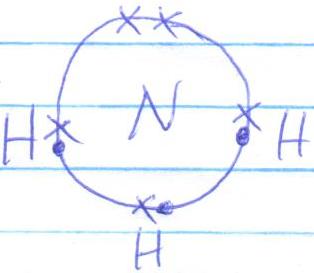 18(a) A salt that consists of two different salts in one crystal of the molecule.√1(b)  (i)  2Na2CO3NaHCO3  + 6HCl	              6NaCl  +  CO2  +  H2O√1	(ii)  MgCO3. Mg(OH)2 + 4HCl		2MgCl2  + CO2  + 3H2O√119(a)  B moves the furthest distance compared to steroid A.√1(b)  3,2√1 20.(i)  Energy required by an element to lose one electron in its outermost energy level in the Gaseous  state.√1After losing the first electron the remaining electrons are firmly attracted by same number of protons hence require more energy for the second electron to be lost.√1420 + 3100 + 4800=	8320KJ√121.(i) To displace air in flask H over the hot copper turnings.√1		(ii) The brown solid changes to black√1		(iii) Nitrogen, carbon (IV) oxide, argon, (Xenon, neon)  	(Any one)√1		(iv) 410cm3√1		(v)	   √√2      b.	(a) Black CuO turns to red-brown Cu.√1									(b)√1	(c)To determine the reducing property of hydrogen. 1 Hydrogen is above Cu 1 in the reactivity  series, thus it reduces the oxygen from  CuO.  22.   (a)  	i)	T	-	2.8.5	 ½    			W	-	2.8.8	 ½ 		(ii)	Q 	 -   	Basic Oxide	1			U 	- 	Acidic oxide	1	(b)	The two elements exhibit allotropy.	(c)	(i)	There is gradual increase in the strength of the metallic bonds 1 due to the increase in the number of 			delocalized (valence) electrons in the element 1		(ii)	The atomic radius of V is smaller than that of U. 1 V has more protons therefore has a stronger nuclear 			attraction hence the smaller atomic radius. 1		(iii)	Elements U, V and W have simple molecular structures 1 in which the molecules are held by weak Van 			der waals forces.  The Van der waals 1 forces weaken from U to W.	(d)	(i)	The atomic radius of V is smaller than that of U.  1		(ii)	It has a stable electron configuration hence does not ionize.  23.(a) B ½ - It looses 3 electrons and the remaining electrons are strongly held than before due to less repulsion.	(1 Mark)(b) C ½ - It has the weakest nuclear charge among the non-metals given					(1 Mark)24.(a) 2CO(g) + O2(g)	2CO2(g) 1  (b) – Carbon (II) Oxide 1  (c)	- Extraction of metals 1        -combines with hydrogen to form water gas used as fuel.√1  SaltAdding waterHeatingCalcium carbonateDoes not dissolve√1/2Forms a white solid/precipitate√1/2Calcium hydrogen carbonateDissolves to form a colorless solution√1/2Forms a white solid and a colorless liquid form on the upper cooler parts of the apparatus√1/2